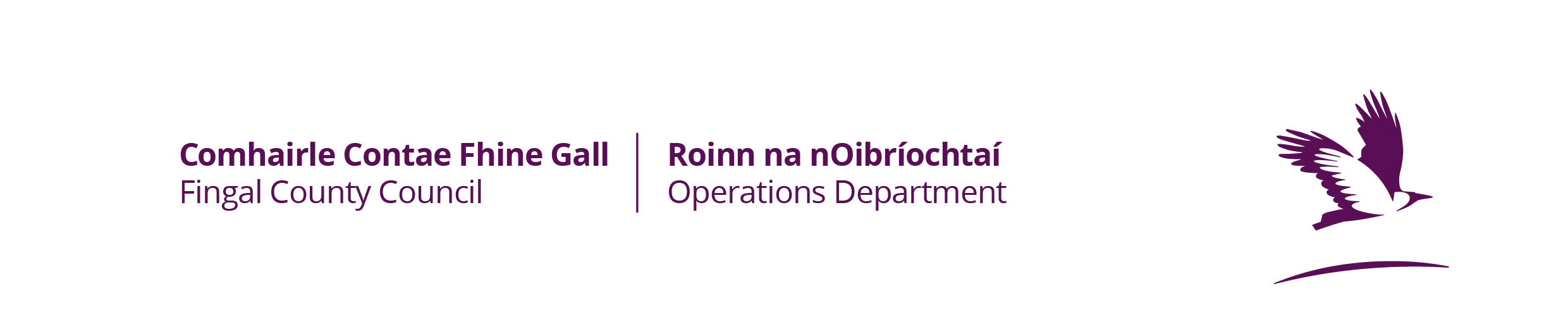 Application for Playing Pitch Season 2023 –2024Form to be filled in Block CapitalsPlease complete this section in full.Does your Club have a Current Public Liability Insurance policy? 		   	Yes/NoIs Fingal County Council specifically indemnified on your policy?  			Yes/NoLeague Affiliation CertificatePart A – Juvenile Teams (i.e. Teams Under 18 years)I hereby certify that the    ___ teams as listed overleaf belonging to __________________________________ Club have been accepted into the leagues organised by my Association/Board and that all necessary Affiliation Fees have been paid by the Club.  The home matches for this club will be fixed for ____________________________________  Park and no other location during the  ___________ Season__________________________			__________________Signed					 	Title       			Apply League Stamp HerePart B – Senior Teams (i.e. Teams Over 18 years)I hereby certify that the     ___     teams as listed below belonging to   __________________________________ Club have been accepted into the leagues organised by my Association/Board and that all necessary Affiliation Fees have been paid by the Club.      The home matches for this club will be fixed for _____________________________________ Park and no other location during the  ___________ Season__________________________			__________________Signed					 	Title       			Apply League Stamp HereNote:   Please complete this form for teams playing on Fingal County Council pitches only.    Each column must be completed in full. Incomplete or inaccurate application forms will not be accepted.  Any subsequent reduction in the number of teams as stated below must be notified to this office.  CodesFor Midweek Fixtures see General Conditions of Letting CLUB COLOURS:				HOME:  _____________________________					AWAY: ______________________________I hereby certify that I have read and accept the Conditions of Pitch Allocation and certify that the information contained within this application is true and I agree that any inaccuracies regarding the information or breach of the conditions may result in the Club having its allocation for all its teams withdrawn for a period of up to one calendar year.Signature and office of Club Official making application:  (please note, all correspondence will be directed to this person) Signature:       ___________________________________ Position Held:  ____________________________ Block Capitals _________________________________Check List:		 	1. Completed Application Form				□2. Stamped Affiliation Cert	 			□	3. Letting Fee						□	4. Insurance (with indemnity to Fingal County Council)	□							Tick as appropriateTá leagan Gaeilge den fhoirm seo ar failFor Official Use OnlyTotal NoAmount DueTeams o/18Teams u/18Admin FeeTotal No of Council Pitches Allocated last Season Please also include your membership numbers for the coming 2023/2024 seasonName of ClubName of Club OfficialsAddressPhoneSecretaryMobile                                                 Home/WorkChairmanMobile                                                 Home/WorkContact PersonMobile                                                 Home/WorkContact Email Address:    ___________________________________________Contact Email Address:    ___________________________________________Contact Email Address:    ___________________________________________InsurersPolicy Start DateExpiry DatePolicy NoNo. of Teams / and Membership Numbers Code*see belowLeaguePlaying DayPlaying Times am/pmSeason From MonthSeason to Monthu/8u/9u/10u/11u/12u/13u/14u/15u/16u/17u/18Total Juvenile Teamsu/21JuniorIntermediate SeniorTotal Adult Teams SoccerGaelic FootballHurlingCamogieRugbyCricketOtherSGFHCAMRCKODoes your Club have Private PitchesPlease give details of location number of pitches         Yes/No       ___________________________________________      ____________Pitch Accommodation last Season(state location) Fingal County Council _______________________________________________________________________________________________Private Ground  __________________________________